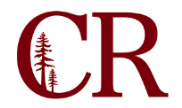 Management CouncilThursday, April 28th, 2022
10:00-11:00 am
ZoomAgendaOpeningApproval of MinutesPayroll Dates ReminderCSEA Appreciation BBQ PlanningSummer Schedule for MC MeetingCommittee/Departmental  ReportsFuture Agenda ItemsNext meeting May 26th, 2022 ZoomJoin Zoom Meeting Join Zoom Meeting One tap mobile: US: +16699006833,,95033685320# or +12532158782,,95033685320# Meeting URL: https://redwoods-edu.zoom.us/j/95033685320 Meeting ID: 950 3368 5320